I.Gundulića 2,10380 Sveti Ivan ZelinaTel.fax: 01/2060 918,tel:01/2061 109				e-mail: osnovna.skola.zelina@zg.t-com.hr				KLASA: 119-01/17-01/05				Urbroj: 238/30-31-17-01-5					Sveti Ivan Zelina, 21. 9. 2017.			Predmet: Obavijest o rezultatu natječaja, učitelj/ica engleskog jezika	 U skladu sa člankom 24. Temeljnog kolektivnog ugovora za službenike i namještenike u javnim službama (Narodne novine br. 24/2017.) izvještavamo Vas da je na radno mjesto učitelja engleskog jezika primljena Martina Benko.   S poštovanjem,						         Ravnateljica:							mr. Gordana Čosić, prof.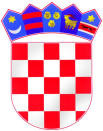 REPUBLIKA HRVATSKAZAGREBAČKA ŽUPANIJAOSNOVNA ŠKOLADRAGUTINA DOMJANIĆASVETI IVAN ZELINA